OHJE:
Kopio otsikko teksti otsikkokenttäänKopio teksti kuvan kanssa viestiksiLiitä PDF-tiedostoIKM 2024_Sponsoripaketit 8.10.2023IKM 2024_TanssiDans kumppanuus 8.10.2023VIESTIN OTSIKKO:Lähde mukaan järjestämään huipputapahtuma niin lapsi- kuin aikuistanssijoille!VIESTIN TEKSTIKirkkonummelainen TanssiDans ry järjestää vuoden 2024 vakio- ja latinalaistanssien Ikäkausimestaruuskilpailut Espoon Opinmäessä 18-19. toukokuuta yhteistyössä espoolaisen Habanera ry:n kanssa.Haemme mukaan yhteistyökumppaneita sponsoreiksi ja tuotepalkintojen lahjoittajiksi!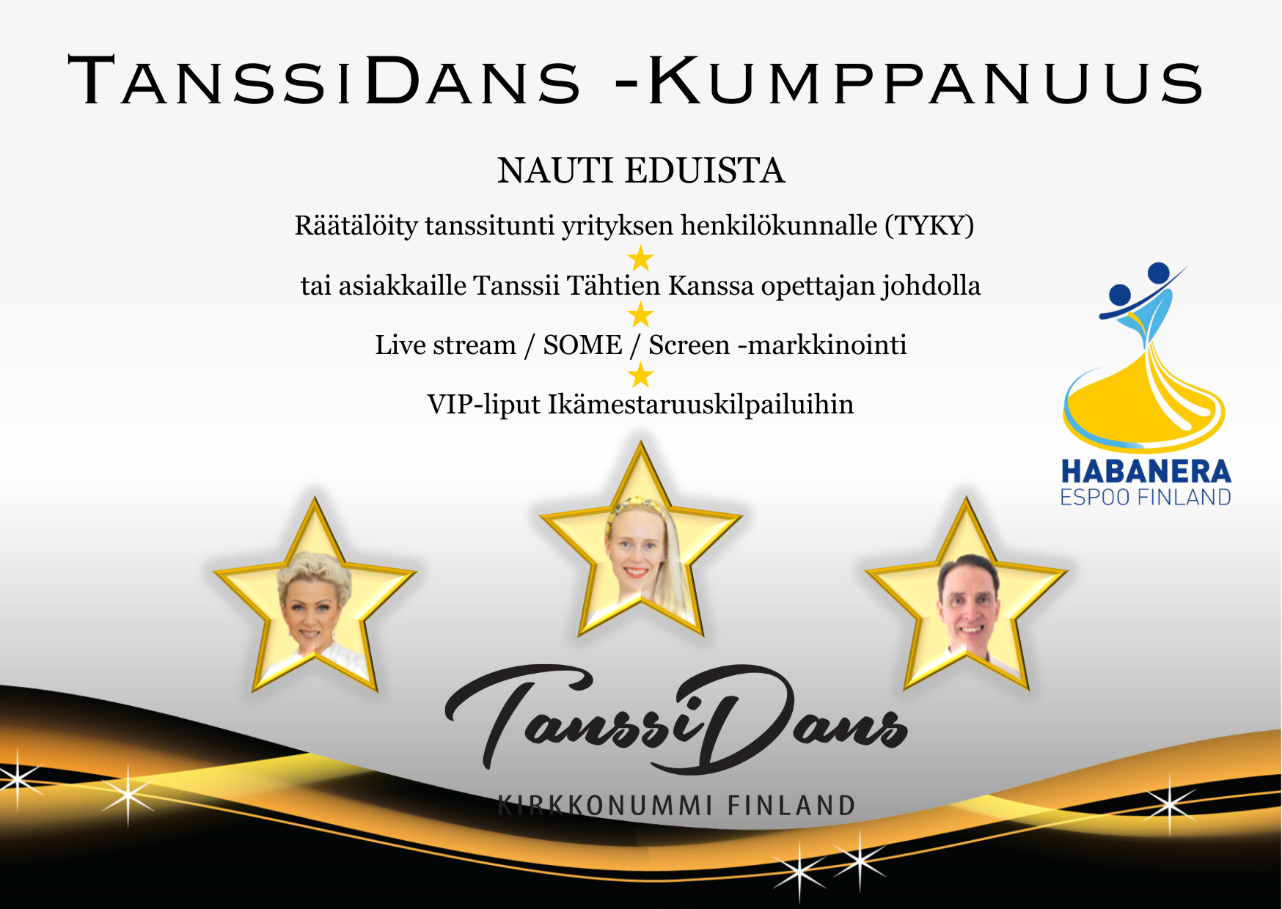 Tanssiurheilun ikäkausimestaruuskilpailut ovat kilpatanssin yksi tärkeimmistä kilpailuviikonlopuista Suomessa. Kilpailuun valmistaudutaan koko kevät ja osassa luokista kilpaillaan SM-titteleistä. Myös seurojen paremmuudet ratkotaan joukkuekilpailuissa.Kaksipäiväiset kilpailut keräävät yhteen arviolta 500 kilpailijaa60 joukkuetta500 katsojaa per päiväTavoitat itse tapahtumassa yli 1500 potentiaalista asiakasta Taltioinnilla noin 20.000 katselukertaaKilpailukutsu on julkaistu ja tapahtuman markkinointi aloitetaan lokakuussaKiinnostuitko?
Katso liitteenä olevat valmiit sponsoripaketit ja ota rohkeasti yhteyttä sponsoritiimin vastaavaan Irene Hägerströmiin, puh. 040 8670312 tai sähköpostitse irene.hagerstrom@iki.fiVoimme tarvittaessa räätälöidä juuri yrityksesi tarpeisiin sopivan paketin!